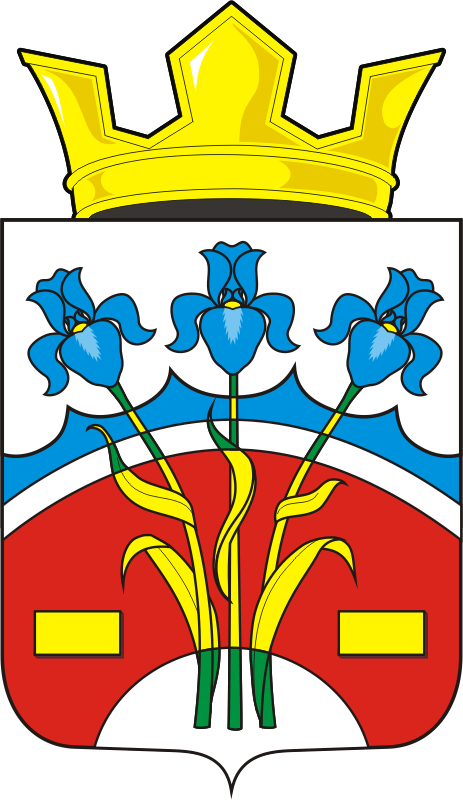 АДМИНИСТРАЦИЯ ФЕДОРОВСКОГО ПЕРВОГО СЕЛЬСОВЕТА САРАКТАШСКОГО РАЙОНА ОРЕНБУРГСКОЙ ОБЛАСТИП О С Т А Н О В Л Е Н И Е_________________________________________________________________26.06.2019г                         с. Федоровка Первая                                        № 18-п     Руководствуясь Федеральным законом от 06 октября 2003 года № 131-ФЗ «Об общих принципах организации местного самоуправления в Российской Федерации», Федеральным законом от 21.07.2014 года № 206-ФЗ «О карантине растений», Уставом муниципального образования Федоровский Первый сельсовет Саракташского района Оренбургской области1. Утвердить План проведения систематического карантинного фитосанитарного обследования территории муниципального образования Федоровский Первый  сельсовет Саракташского района Оренбургской области на 2019  год, согласно приложению 1. 2. Утвердить форму журнала регистрации систематических карантинных фитосанитарных обследований подкарантинных объектов, согласно приложению 2.3.  Утвердить план мероприятий по выявлению, локализации и ликвидации карантинных объектов на территории муниципального образования Федоровский Первый сельсовет Саракташского района Оренбургской области на 2019  год, согласно приложению 3.4. Настоящее постановление подлежит опубликованию на официальном сайте  муниципального  образования Федоровский Первый  сельсовет.5.  Контроль за исполнением настоящего постановления оставляю за собой. Глава МО ФедоровскийПервый сельсовет                                                                         А.А. ХлопушинРазослано: администрации района, прокуратуре района, комиссии, в дело. ПРИЛОЖЕНИЕ 1                                                                                                                             к постановлению администрации                                                                           Федоровского Первого сельсовета                                                                                                       от 26 июня 2019 года № 18-п План проведения систематического карантинного фитосанитарного обследования  территории муниципального образования Федоровский Первый сельсовет Саракташского района Оренбургской области на 2019 годПРИЛОЖЕНИЕ 2                                                                                                                       к постановлению администрации                                                                Федоровский Первый  сельсовет                                                                                                  от 26 июня 2019 года № 18-п Журнал регистрации систематического карантинного фитосанитарного обследования территорииПРИЛОЖЕНИЕ 3                                                                                                                     к постановлению администрации                                                                  Федоровского Первого сельсовета                                                                                                от 26 июня 2019 года № 18-п Планмероприятий по выявлению, локализации и ликвидации карантинных объектов на территории муниципального образования Федоровский Первый сельсовет Саракташского района Оренбургской области на 2019 год.Об утверждении Плана проведения систематического карантинного фитосанитарного обследования территории муниципального образования Федоровский Первый сельсовет Саракташского района Оренбургской области на 2019 год.№МероприятияСроки проведенияМетод проведенияПроцедура учетаДата обращения в Россельхознадзор о факте обнаружения карантинного объекта1Проведение систематических обследований земель в черте населенных пунктов муниципального образованияв течение годамаршрутныйВизуальный осмотр, учет сорных растенийв день выявления2Профилактическая работа с населением, проведение бесед, разъяснений на сходах, встречах, по выявлению и ликвидации карантинных объектов.систематическибеседы, разъяснения, информационные листы3Проведение систематических обследований территории муниципального образования, личных подсобных хозяйств по выявлению сорных карантинных растенийМай-сентябрьмаршрутный совместно с владельцами земельных участковвизуальный осмотр, учет сорных растенийв день выявления № п/пДата проведения систематического обследованияНазвание организации, Ф.И.О., проводившего систематическое обследованиеМетод проведения систематического обследованияРезультат проведения систематического обследованияДата обращения в Россельхознадзор№Мероприятиясроки исполненияответственные1Разработка и утверждения мероприятий по локализации и ликвидации карантинных объектов на территории сельского поселениядо 01.07.2019Администрация сельсовета2Организация систематических обследований территории поселения на предмет выявления очагов карантинных объектов.июль - октябрьАдминистрация сельсовета3Проведение разъяснительной работы с населением,  предприятиями всех форм собственности,  о необходимости принятия мер по  ликвидации очагов карантинных объектовв течение годаАдминистрация сельсовета4Проведение систематических обследований территории сельского поселения, личных подсобных хозяйств на выявление карантинных растенийиюль-октябрьАдминистрация сельсовета5Письменное информирование Россельхознадзора о факте обнаружения карантинного объекта.По мере выявления карантинного объектаАдминистрация сельсовета6Соблюдение ограничений, установленных карантинным фитосанитарным режимом по амброзии полыннолистной, горчаку ползучему, повилики, а также правилами и нормами обеспечения карантина растений при производстве, заготовке, ввозе, вывозе, перевозках, хранении, переработке, использовании и реализации подкарантинной продукции.в течение вегетационного периодаРуководители хозяйства, собственники, землепользователи, землевладельцы и арендаторы подкарантинных объектов7Работы по ликвидации первичных и изолированных очагов: механическое удаление растений путем выкашивания до окончания вегетации с захватом защитной зоны и вывозом скошенной массы, а также ручную прорывку с корнем до начала цветения.в течение вегетационного периода (апрель – октябрь)Руководители хозяйства, собственники, землепользователи, землевладельцы и арендаторы подкарантинных объектов8Работы по ликвидации первичных и изолированных очагов: химические  обработки препаратов в соответствии  со списком пестицидов и агрохимикатов, разрешенных к применению на территории Российской ФедерацииВ течение вегетационного периода (апрель – октябрь)Руководители хозяйства, собственники, землепользователи, землевладельцы и арендаторы подкарантинных объектов